关于举办2020年浙江省头脑奥林匹克活动 （温州地区）赛前培训的通知各县（市、区）青少年科技教育协会、相关学校：2020年浙江省头脑奥林匹克活动将于12月19-20日在宁波举办。为使我市科技辅导员进一步了解国内外青少年头脑奥林匹克竞赛的发展情况，深入解读头脑奥林匹克活动的规则，切实掌握活动的指导方法，现决定举办温州地区赛前培训班。具体事宜通知如下：一、培训对象全市有意向开展头脑奥林匹克活动的幼儿园、中小学校的科技辅导员（2020年省赛文件见附件）二、培训时间和地点1.培训时间：2020年12月3日（星期四）下午14:00-16:30。2.培训地点：温州市市府路481号温州科技馆（具体地址申报成功后见短信通知）。三、培训内容：头脑奥林匹克活动介绍、参赛指导四、培训讲师：全国金牌教练团队五、报名：扫下方二维码完成报名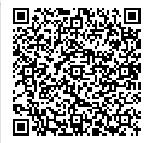     联系人：陈天真 88962112六、注意事项：疫情防控期间，请各位参加培训的科技辅导员做好防护措施。温州市青少年科技教育协会2020年11月27日       附件 浙江省青少年科技活动中心浙青科发〔2020〕8 号关于组织开展2020年浙江省头脑奥林匹克活动的通知各市科协青少年科技教育工作机构，有关单位：为贯彻落实《全民科学素质行动计划纲要》和《浙江省提升全民科学文化素质行动计划（2020—2025年）》，培养青少年的创新精神和团队协作能力，全面提升青少年科学素养，省青少年科技活动中心将于2020年12月在宁波开展2020年浙江省头脑奥林匹克活动。现将有关事项通知如下：一、活动对象    全省在校中小学生（包含职高、中专技校）、幼儿园学生。二、活动时间及地点    2020年12月19-20日(19日13:00-18:00报到，20日全天比赛）。三、活动地点    宁波科学探索中心（宁波市宁穿路1800号，宁波文化广场Ⅲ区）。四、活动内容活动设长期题和即兴题。长期题参赛对象：长期题1-5针对所有在校中小学生，长期题6针对幼儿园-小学二年级学生。即兴题参赛对象：参加长期题1-5的选手。其中，长期题规则详见附件1，即兴题规则于活动现场公布，为语言题、动手题、语言动手混合题中的一种。报名方式（一）报名时间即日起至2020年12月5日。（二）报名方式参赛队伍以学校、科技馆、青少年宫（活动中心）等为单位填写报名表，并将盖章后的报名表（扫描件）及表格电子版发送至指定邮箱，邮件以“单位名+2020头脑奥林匹克”的格式命名。六、奖项设置1.根据参赛队伍数量和比赛成绩，设一二三等奖及优胜奖若干，并颁发获奖证书；2.本次活动成绩优秀的队伍将择优推荐参加2021年线上头脑奥林匹克创新大赛。七、其他事项未尽事宜另行通知。    联系人：顾冰    电  话：0571-85090529    邮  箱：1067605750@qq.com    附件：1.2020年浙江省头脑奥林匹克活动要求及长期题活动规则2.2020年浙江省头脑奥林匹克活动报名表3.解题明细表                          浙江省青少年科技活动中心                                     2020年11月16 日